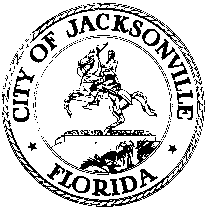 OFFICE OF THE CITY COUNCILRESEARCH DIVISION117 WEST DUVAL STREET, SUITE 4254TH FLOOR, CITY HALLJACKSONVILLE, FLORIDA 32202904-255-5137Special Committee on Solid Waste 
May 5, 202210:00 a.m.Meeting Convened:  10:00 am               					Meeting Adjourned:  11:02 amAttendance: CM Salem (Chair), CM Morgan (Vice Chair), CM Carlucci, and CM White Also: Kim Taylor, Phillip Peterson and Brian Parks, Auditor’s Office; Trisha Bowles, Office of General Counsel; Richard Distel, Council ResearchChair Salem called the meeting to order and went over the agenda. He said that a report will be drafted by research to capture the recommendations made by the committee. The committee members thanked the work being done by John Pappas and Will Williams. John Pappas, Public Works, went over a range of solid waste operations and detailed new technologies in solid waste. Mr. Pappas talked about the Trail Ridge Landfill and detailed the landfill leachate evaporation system that is currently being built. Mr. Pappas talked about the advantages and disadvantages in waste incineration technology. CM White asked about the smell of this kind of technology on the surrounding area. Chair Salem said he believes that the city should continue to explore incinerator technology since it can be helpful in saving space that is needed for the landfill. Chair Salem talked about the difficulties in permitting for a new landfill. Mr. Pappas agreed with Chair Salem. Mr. Pappas said there are no current plans for incinerators, but the Public Works Department is doing research into this technology. CM Morgan talked about the Palm Beach waste site which can capture renewable energy from its solid waste site, and she said when she visited it was a very clean site. Mr. Pappas said he is focused on cutting edge technologies. Mr. Pappas went over the automated versus the manual collection method in trash pickup. Chair Salem asked about the bid process and emphasized the need for the newest technology. Mr. Pappas said his department will consider all the options. CM White said that the hydraulic haulers with arms can damage the asphalt. Chair Salem talked about composting and the impact of encouraging different programs to deal with solid waste. Chair Salem emphasized the need for saving landfill space. Mr. Pappas talked about the implementation of the Waste Wizard App system which will cover recycling and residential collections. Chair Salem asked if the app would let residents know if the hauler would be late. Mr. Pappas said the app would be able to do that for the resident. Chair Salem asked about the implementation of the Waste Wizard. Mr. Pappas said that the app will be implemented in a couple of months. Waste Management representative gave an update on the driver staffing and said that they are currently overstaffed and training 20 new crew members. Public CommentJason Cullum representing Christ’s Church spoke against the location of the transfer station proposed by Waste Management. Anthony Ammons expressed concerns about the transfer station location. Richard Eckler talked about his issues regarding trash pickup. Minutes: Richard Distel, Council Research RDistel@coj.net   904.255.5140Posted 6.3.2022   5:00 pm